Närvarande: Jessica, Anna M, Therese, L-O, Micke, Viktor, Camilla, Nicholas, Anna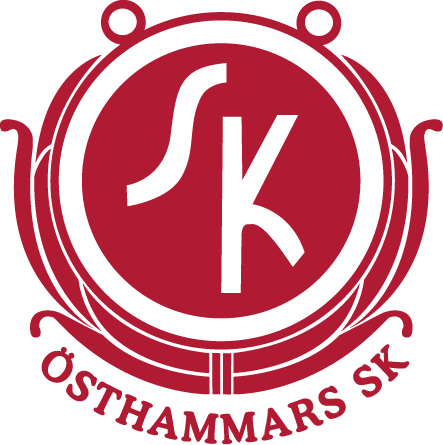 Anmält förhinder: Conny, Ann, JennyMötets öppnandeFastställande av dagordningGenomgång av föregående protokoll EkonomiEkonomirapport: Inte så mkt nytt sen senast. Kan vi välja Christina Eriksson som andrekassör? Introducera och samarbete med Anna fram till årsmötet.Budget: -Sponsring: Undersöker kring ny varmvattenberedare till cafeterianInvesteringar: Jokab har kommit med prisidé för att ordna runt multisportarenan. Samordna med jord för att fylla upp på planen?InformationÅrsplanering:- Enkät, trygg idrott ska fyllas i och lämnas till Dan Wadell som sammanställer. Info ges på söndagsmöte.- Verksamhetsberättelse, finns en mall på laget.se, tränarna får info på söndasgmöteSöndagsmöte: Anna & Jenny kommer informera om:- Tisdag 1 oktober 18:00 (ca 60 min) kommer det att bli ett informationsmöte med soc. Viktigt att alla ledare deltar. - Matchvärdar & uppgifter som ligger på ungdomslagen. Lyft igen på söndagsmötet! Det måste skötas bättre. - Vi röjer i arkivet och tar nya tag med protokollen från mötena.Huvudstyrelse: Utredning kring försäkringar fortgår. Frågan om registerutdrag skickas till HS hur detta ska ske. HÖFF: -SVFF/UFF: -Roslagscupen: Mötena har blivit uppskjutna. Österby kommer inte delta nästa år. Camilla går på mötet den 17 september. L-O rapporterar hur det ligger till just nu… FotbollsverksamhetenTränar/ledarträffar: Ledarkonferens 19 oktober, först aktiviteter, diskussioner och sedan nån trevlig aktivitet på kvällen. Nicholas, Anna, Anna, Micke fixar.Domare: Utvärderingar från domarna har varit utan anmärkning. Avslutning för domare? Ann önskar assistans till att ordna domare till poolspel. Utbildning: -Material/kläder: -Ansvarsfördelning: -Ungdomsavslutning: 10 oktober 18-19 för 5&7 manna 19-20 för 9&11 mannaAnläggningarLägergården: ÖSS hyr lägergården vid båttävlingen. Cafeterian: -Fotbollsplaner/IP: Rosendal kommer med offert om att fixa till entrén, laga ”huset” och fixa till runtomkring. Söka mervärdesbidrag innan 20/9. Övriga frågorAktivitetslistan Nästa möte       Förslag       tisdag 15 oktober	kl. 18.00 på IPBESLUT: Vi tar ett beslut om att årskurs 7, Frösåkersskolan kan få nyttja lägergården vid förfrågan vid ett tillfälle då det inte krockar med vår verksamhet för att göra en socialt främjande övernattning/aktivitet. (Detta då de ännu inte fått ihop en eventuell klasskassa och vi kan se att det kan gynna sammanhållning och kamratskap och på så vis gynna även fotbollslagen.) Vi beslutar att Jokab får i uppdrag att ordna upp kring multisportarenan.